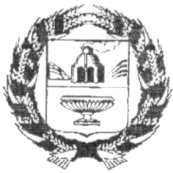 ЗАРИНСКИЙ РАЙОННЫЙ СОВЕТ НАРОДНЫХ ДЕПУТАТОВАЛТАЙСКОГО КРАЯ    25.06. 2019								           №133		          г. ЗаринскРассмотрев представление Следственного управления Следственного Комитета России по Алтайскому краю о досрочном прекращении полномочий в качестве депутата Заринского районного Совета народных депутатов депутата Совета депутатов Стародраченинского сельсовета Кноля О.А., в связи с привлечением его к уголовной ответственности за умышленное преступление, в соответствии со ст.ст. 25,52 Устава муниципального образования Заринский район Алтайского края, районный Совет народных депутатов                                                    РЕШИЛ:1.Отказать в удовлетворении представления Следственного управления Следственного Комитета России по Алтайскому краю от 20.03.2019 о досрочном прекращении полномочий в качестве депутата Заринского районного Совета народных депутатов депутата Совета депутатов Стародраченинского сельсовета Кноля О.А. в связи с отсутствием установленных Федеральным законом от 06.10.2003 №131-ФЗ «Об общих принципах организации местного самоуправления в Российской Федерации» и уставом муниципального образования Заринский район Алтайского края оснований.Председатель районного Советанародных депутатов		                                                             А.В.Бракоренко					    		    Р Е Ш Е Н И Е       О представлении Следственного управления Следственного Комитета России по Алтайскому краю.